Supplemental Figure 2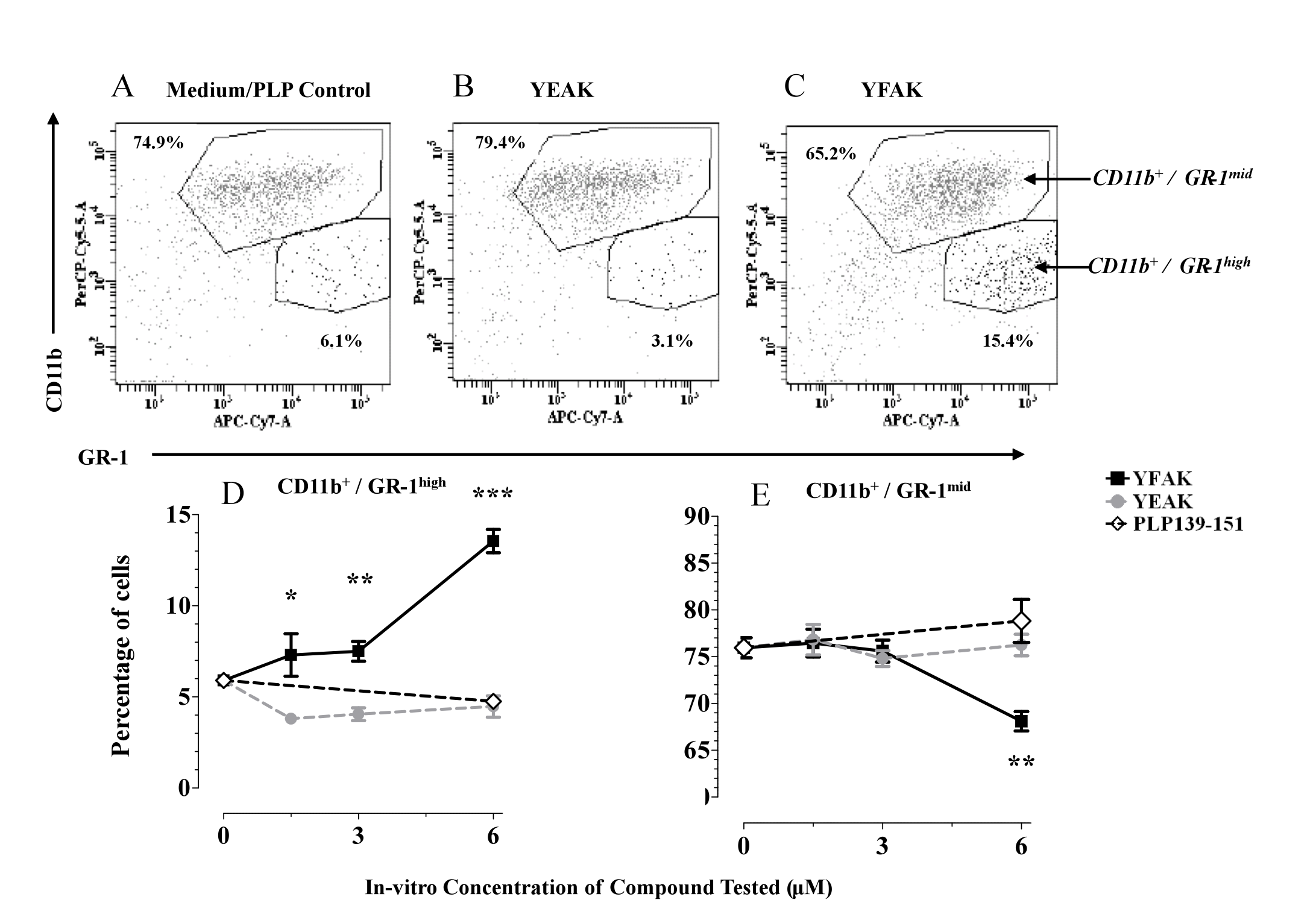 